Hjortevildtgruppernesafrapportering 2019/2020til VildtforvaltningsrådetHjortevildtgruppeDjursland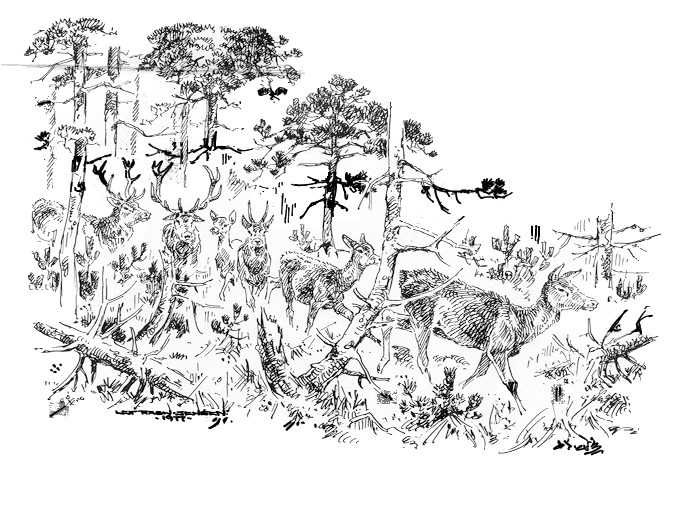 Det fremgår af retningslinjerne for de regionale hjortevildtgrupper, at der årligt skal ske en afrapportering af aktiviteter til Vildtforvaltningsrådet. Rapporten skal fokusere på de opgaver, som hjortevildtgrupperne har fået pålagt at løse i forvaltningen af kronvildt og dåvildt. Derudover tilstræbes det, at rapporten på en overskuelig måde formidler informationer fra de regionale hjortevildtgrupper til Vildtforvaltningsrådet.Resultaterne af den regionale hjortevildtgruppes årlige arbejde beskrives ved en omhyggelig besvarelse af de enkelte skemaers spørgsmål. I forlængelse af de 4 hovedarbejdsopgaver (etiske regler, bestandsstørrelse, afskydning og markskader) findes et ekstra punkt (Andet), der også så vidt muligt bør anvendes til at videregive relevante, supplerende oplysninger.Grupperne skal besvare spørgsmål om henholdsvis kronvildt og dåvildt, når det er relevant i den pågældende region. Afrapporteringen sendes elektronisk til Søren Egelund Rasmussen på e-mail soera@nst.dk. Hjortevildtgruppen under Vildtforvaltningsrådet vil stå for den samlede afrapportering til Rådet.Sidste frist for indsendelse af gruppens afrapportering er den 1. juli 2020.Rapporterne SKAL indsendes rettidigt, således at der er den nødvendige tid til evaluering inden forlæggelse for Vildtforvaltningsrådet.Skemaet skal i lighed med tidligere suppleres af kortbilag. Det er hensigten, at dette skal gøre det lettere at få overblik over udviklingen i et konkret område. Bemærk, at der ikke skal indsendes ønsker til lokale jagttider med mindre særlige årsager taler herfor. Bemærk, at jagttidsrevisioner fremadrettet sker hvert 4. år.For at øge fokus på markskader bedes grupperne lægge særlig vægt på udfyldelse af punkt 6 vedr. markskader. Indholdsfortegnelse:1. Etiske regler for kronvildtjagt	22. Kronvildt (Bestanden)	23. Kronvildt (Afskydning)	24. Dåvildt (Bestanden)	25. Markskader	26. Øvrige emner	21. Etiske regler for kronvildtjagt 1. Etiske regler for kronvildtjagt Er der konstateret brud på de etiske regler?Der fodres stadigvæk kraftigt i jagtsæsonen – flere steder har det karakter af uetisk fodring i form af bunker af gulerødder, der tilsyneladende kun har til formål at lokke hjortevildt til for jagtens skyld.Gruppen oplever en øget overtrædelse af reglerne om opstilling af skydestiger og skydetårne.Hvordan har tendensen for brud på de etiske regler for kronvildtjagt været i forvaltningsperioden i de regionale områder?(Flere/uændret/færre)Fodring med gulerødder er stadig almindeligt, og jagt på og omkring foderpladser forekommer – det er gruppens fornemmelse at der er flere der fodrer mere med gulerødder.Jagt grådighed og mangel på moral forekommer i forhold til afskydning af hjorte.Hvad har hjortevildtgruppen foretaget sig i tilfælde af brud på de etiske regler?Gruppen har ikke fået henvendelser vedr brud på de jagtetiske regler.AndetHjortevildtgruppen opfordrer stadig til øget afskydning af hinder og kalve også selv om afskydningen pr. ha er større end det de jagt etiske regler foreskriver.Opfordring gælder kun for de områder, hvor bestanden ikke ønskes større eller decideret nedbragt.Der ønskes et forbud mod fodring. Hvis der undtagelsesvis skal fodres i hårde vintre bør fokus være på wraphø eller foder agre i stedet.2. Kronvildt (Bestanden)2. Kronvildt (Bestanden)Tegn og nummerer de vigtigste kronvildtområder i regionen ind på et kort (Brug gerne samme områdeinddeling som i 2010) Nyt kort er taget i anvendelse.Hvad er den regionale gruppes vurdering af forårsbestandens størrelse i tal for hvert af de indtegnede områder?For område overblik henvises der til vedlagte bilag 1. 350    Emmedsbo + Sostrup2. 150↓    Meilgaard3. 940      Fuglsø Mose + omkringliggende områder4. 675     Løvenholm og Fjeld5. 250  Skaføgaard6. 60       Rosenholm7. 20         Rougsø + Hevring8. 475       Stubbesø + skramsø og omkringliggende områder9. 145    Ramten + Ørbæk og omkringliggende områder.Hvad er den regionale gruppes vurdering af udviklingen i de indtegnede områder?Se illustration ovenfor.Hvad er den regionale gruppes vurdering af områdets bestandsstørrelse i forhold til den biologiske bæreevne, trafikdrab, markskader mv.?Fra punkt 1-5 er bestandene passende til klart for mange dyr i nogle områder.Fra punkt 6-9 er der mulighed for yderligere bestandsudvikling i visse områder.AndetLaugene på Djursland har spurgt flere lodsejere om deres vurdering af antallet af større hjorte – målt på antal sprosser.3. Kronvildt (Afskydning)3. Kronvildt (Afskydning)Hvad er afskydningen i de vigtige kronvildtområder i tal?Afskydningen i de enkelte områder kendes ikke, men på kommuneniveau i Syddjurs og Norddjurs kommune er den samlede sfskydning følgende:Hvad er hjortevildtgruppens vurdering af afskydningens størrelse i områderne?Afskydningen ser ud til at have nået et stabilt niveau over de seneste 7 år. Forårsbestanden vurderes til at være stabil.  Der ønskes fortsat fokus på en øget afskydning af hinder og kalve i områder med store markskader.Hvad er hjortevildtgruppens vurdering af afskydningens fordeling på alder i områderne?Hinderne afskydes lineært – hjortene skydes primært i forhold til gevirstørrelse.Gruppen mener fremadrettet at afrapporteringen skal udskydes, således at gruppens anbefalinger, baseres på de seneste tal fra vildtudbyttestatistikken, og ikke på tal fra forrige sæson - alternativt at vildtudbytteindberetningen for hjortevildt fremrykkes til ultimo februar.Lokal statistik vedlagt.Hvad er hjortevildtgruppens vurdering af afskydningens fordeling på køn i områderne?Der er desværre sket en stigning – jf. Afskydningstallene af hjortene – en stigning på ca 40%.Det betyder at vildtforbvaltningsrådets mål om flere ældre hjorte er meget ”længere væk”.Afskydningen skal flyttes over på kalvene. Andet (supplerende oplysninger om afskydningen)Der har været arrangere fællesjagt på kronvildt i og omkring Løvenholm.Der er endnu ikke den store velvillighed til samforvaltning blandt lodsejere i kerneområderne.Modstanden skyldes flere årsager, bl.a. frygt for at der skydes hjorte af Då – og Sikavildt under fællesjagter på kronhind og kronkalve.Gruppen anbefaler stærkt fælles jagt / vildtforvaltning.4. Dåvildt (Bestanden)4. Dåvildt (Bestanden)Tegn og nummerer (med bogstav) de vigtigste dåvildtområder i regionen ind på et kort (kort vedlagt)Se nedenforHvad er den regionale gruppes vurdering af forårsbestandens størrelse i tal for hvert af de indtegnede områder?1. 300↓   Emmedsbo + Sostrup2. 200  Meilgaard3. 150   Fuglsø Mose + omkringliggende områder4. 275   Løvenholm og Fjeld5. 200  Skaføgaard6. 100   Rosenholm7. 9      Rougsø + Hevring8. 130   Stubbesø + Skramsø og omkringliggende områder9. 20    Ramten + Ørbæk og omkringliggende områderDerudover er der sporadisk små bestande rundt om på Djursland – det vurderes at bestanden er generelt stigende.Hvad er den regionale gruppes vurdering af udviklingen i de indtegnede områder?1. (faldende/stabil/stigende)2.3.4.…Se under punkt 2Hvad er den regionale gruppes vurdering af områdets bestandsstørrelse i forhold til den biologiske bæreevne, trafikdrab, markskader mv.?I enkelte områder anses bestandene nu for værende passende.Der er stadig områder hvor der er plads til dåvildt.Det er gruppens holdning, at bestanden af dåvildt ikke bør understøttes yderligere på bekostning af kron- og råvildt.D.V.S.: Hvis dåvildtet f.eks. pga. fødeknaphed presser råvildt væk fra områder – bifaldes dette ikke af gruppen.Med hensyn til kønsfordeling er situationen for dåvildt lig kronvildtet – antallet af handyr er underrepræsenteret.Afskydning i tal.5. Markskader 5. Markskader Hjortevildtgruppens vurdering af omfanget af skader på mark og skovbrug fordelt på vigtige hjortevildtområder i regionen. Fra uændret til stigende.Hvordan vurderer hjortevildtgruppen udviklingen i omfanget af markskaderFra uændret i kerneområderne til stigende i nye områder.Der foretages mere systematisk vildtafværgning og i større udstrækning end tidligere.Der er landmænd som overvejer at hegne deres marker permanent.Hvilken målsætning og handleplan har gruppen for at mindske omfanget af skader på mark og skovbrug?Forslaget fra HVG Djursland til forvaltning af krondyr er et forsøg på at imødekomme disse problemer.(Skumrings – dæmringsjagt)Hvad gøres der for at mindske omfanget af markskader? Hvad har hjortevildtgruppen konkret gjort i det forgange år for at ændre afskydningen lokalt? (i områder med store eller omfattende skader)Suppleres med kortbilag og evt. fotos.Der er lagt information ud på hjemmesiden www.hjortevildtdjursland.dk til effektiv vildtafværgning. Der opfordres til øget afskydning af hinder og kalve for at minimere bestandene.Beskrivelse af anvendte vildtafværgemidler herunder anvendelse af vildthegn på agerjord. Angivelse af skønnet antal kilometer anvendt vildthegn samt kortbilag. Beskriv udviklingen i anvendelse af vildthegn på agerjord.Eltråd og hestebånd suppleret med lydanlæg - koblet sammen med ”nul tolerance” og en hurtig reguleringstilladelse giver samlet set en god effekt. Markskaderne kan hermed holdes på et tåleligt niveau. Landmanden skal dog regne med at lægge en del arbejde i afværgning, så snart dyrene viser sig på marken.Andet (supplerende om gruppens arbejde med markskadeproblemer)Det er gruppens opfattelse at systemet omkring reguleringstilladelserne fungerer tilfredsstillende.6. Øvrige emner 6. Øvrige emner Ønsker om ændring af lokale jagttider.Har gruppen ønsker om ændringer i de lokale jagttider for kron- eller dåvildt?For Dåvildtets vedkommende - ja: Delt indstilling er indsendt til DNH den 12. marts 2019.Den Nationale Hjortevildtgruppe ville ikke tage stilling til uenigheden i Region Djursland. Derfor er der fuld jagttid på Dåvildt i førstkommende jagtsæson.I efteråret 2019 indsendte Hjortevildtgruppe Djursland en enig indstilling til nye jagttider på Dåvildt – Den Nationale Hjortevildtgruppe  godkendte ikke denne.AndetKæbeundersøgelserne / tandsnit ønskes forsat – især med henblik på vurdering af udvikling i hjortenes alder. Det er den eneste metode der kan dokumentere om vi når Vildtforvaltningsrådets mål.Det ønskes stadig at vildtudbyttestatistikken udbygges med relevante detaljer om hjortevildtet - for at tilføre jægerne / beslutningstagerne mere viden – til gavn for fremtidens hjortevildtforvaltning.